２０２０年度冬季　平塚中学生陸上交流会要項（改）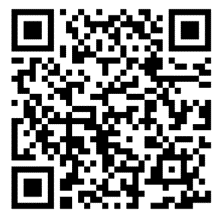 ◇主催　　平塚市陸上競技協会◇場所　　レモンガススタジアム平塚（平塚競技場）他◇目的　　・陸上競技を通じて体力の向上と豊かな人間性の育成を図る。　　　　　・陸上競技の基本を身につけ、競技力の向上を図る。　　　　　・陸上競技の楽しさを感じるとともに、目標に向けて自ら積極的・継続的に練習　　　　　　に取り組むことができる様にする。◇対象　　市内在住・在学の中学生◇内容　　・陸上競技の基礎練習と各種目（短距離・長距離・ハードル・跳躍・砲丸投等）　　　　　　の練習と測定。※1 荒天でない限り、雨天でも実施します。（雨天走路などで）※2 指導に関しては、平塚市陸上競技協会の指導者が担当します。◇期日　　１月～３月に月１回を予定、第２回以降は予定変更の可能性があります。第1回１月１７日（日）、　第２回２月６日（土）、　第３回３月２８日（日）◇費用　　1,000円＊第1回目の受付でお支払いください。※ 共用使用での１回だけの練習になったので費用はいただきません。　　　　　※ ただし、平塚競技場の年度会員になっていない選手は、会場使用料（人数によって５０円か１００円）として当日集金いたします。ご準備ください。◇時間　　①　平塚競技場の年度会員になっていない選手の受付　８：１５から②　平塚競技場の年度会員になっている選手の受付　　８：３０から③　練習開始：８：３０～９：００（入場完了しだい）　　　　　※ 受付時に健康管理シートの提出と健康チェックを行います。◇申込　　12月21日(月)～1月8日（金）　＊当日受付も可能です。　　　　　・平塚スポーツナビ（https://hiratsuka-sponavi.net/右上QRコード）から申込Excelファイルをダウンロードし、下記を入力する。選手氏名・ふりがな・性別・保護者氏名・連絡先（電話・メールアドレス）・自宅住所・学校名・学年　　　　　　・事前にメールで申込を行い、当日にプリントアウトした申込書を提出する。　　　　　・申込先：平塚市陸上競技協会（hiratandf@gmail.com）　　　　 ※状況に応じて参加人数を制限する場合があります。その場合はメール申込の先着順とし、後日連絡いたします。◇感染症　・交流会1週間前から体調管理シート（別紙１）を記入し、練習会当日、受付に対策　　　提出すること。また、参加後２週間、体調チェック（別紙２）を行うこと。　　　　・所属する学校や部活動が、感染症等のために休校、休部している場合や家族に感染者や濃厚接触者、その疑いがある方がいる場合は参加をご遠慮ください。　　　　　・共用使用の為、見学は原則お断りします。引率の場合は見学を認めますが、そ　　　　　　の場合は、体調管理シート（別紙１）の提出と入場料が必要になります。◆その他　・活動中の事故やケガへの対応として、日新火災海上保険に加入しております。　　　　　・会場までの移動については、ご家庭で責任を持って行ってください。移動手段については各ご家庭にお任せします。問い合わせ　平塚市陸上競技協会　中学練習会担当・小原（hiratandf@gmail.com）